I hereby certify that there are no persons entitled to notification of intent to obtain a Class II permit in accordance with the provisions of 312 IAC 29-5-2(a).  Furthermore, I acknowledge that I shall place a notice of a permit application in a newspaper of general circulation in the county where the proposed well is located in accordance with the provisions of 312 IAC 29-5-2(c).Date (month, day, year): 																		Signature								Printed Name								TitleNOTE: Only those individuals whose names appear in PARTS V or VI of the Organizational Report may sign this form.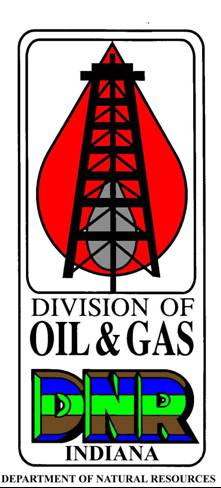 PUBLIC NOTICE CERTIFICATIONFOR CLASS II WELLSState Form 56499 (2-18)INDIANA DEPARTMENT OF NATURAL RESOURCESDivision of Oil and Gas402 W. Washington St., Rm. 293Indianapolis, IN  46204Telephone: (317) 232-4055FAX: (317) 232-1550Internet:  http://www.in.gov/dnr/dnroil 